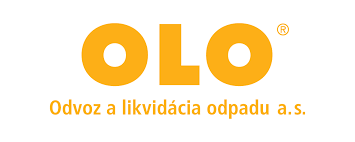          ______________________________________________________________________________B.1 OBCHODNÉ PODMIENKY DODANIA PREDMETU ZÁKAZKYRámcovú dohodu požaduje verejný obstarávateľ vypracovať v súlade so súťažnými podkladmi. V častiach návrhu rámcovej dohody sú uvedené požiadavky verejného obstarávateľa (kupujúci), ktoré uchádzač (predávajúci) doplní o svoje údaje. Verejný obstarávateľ požaduje predložiť rámcovú dohodu doplnenú o identifikačné údaje uchádzača vrátane všetkých požadovaných údajov v súlade so súťažnými podkladmi. Pri zmene prípadne vysvetlení zmluvných ustanovení rámcovej dohody uchádzač postupuje výhradne cez inštitút vysvetľovania súťažných podkladov. Verejný obstarávateľ pred podpisom rámcovej dohody môže požiadať, resp. požiada v informácii o výsledku vyhodnotenia ponúk úspešného uchádzača o predloženie rámcovej dohody a poskytnutie riadnej súčinnosti potrebnej na uzavretie rámcovej dohody v súlade s § 56 ods. 8 zákona o verejnom obstarávaní predložením súvisiacich dokumentov o splnení požadovaných kvalitatívnych parametrov predmetu zákazky v súlade s technickými normami a predpismi vo vzťahu k požiadavkám verejného obstarávateľa. Verejný obstarávateľ umožňuje uchádzačovi zabezpečiť realizáciu časti plnenia prostredníctvom subdodávateľa, t. j. tretej osoby, napr., ktorá zabezpečí prepravu predmetu zákazky a iné. Uchádzač/predávajúci pritom zodpovedá verejnému obstarávateľovi/kupujúcemu tak, ako by tovar dodával sám.Verejný obstarávateľ uzavrie rámcovú dohodu v lehote viazanosti ponúk 
a s uchádzačom, ktorý má v registri partnerov verejného sektora zapísaných konečných užívateľov výhod, a ktorého subdodávatelia, ktorí sú verejnému obstarávateľovi známi v čase uzavretia rámcovej dohody, majú v registri partnerov verejného sektora zapísaných konečných užívateľov výhod. Rámcová kúpna zmluva č.: [doplniť]/2021 uzatvorená podľa § 269 ods. 2 a § 409 a nasl. zákona č. 513/1991 Zb. Obchodný zákonník v znení neskorších predpisov medzi zmluvnými stranami:a(Kupujúci a predávajúci spolu ďalej len „zmluvné strany“ a každý z nich samostatne len „zmluvná strana“)(ďalej len „zmluva“)I. Predmet zmluvyPredmetom tejto zmluvy je dodanie tovaru podľa špecifikácie:Neoddeliteľnou súčasťou tejto zmluvy sú Všeobecné obchodné podmienky kupujúceho (ďalej len „VOP“) zverejnené na webovom sídle kupujúceho https://www.olo.sk/vseobecne-obchodne-podmienky/, s ktorými sú zmluvné strany oboznámené a akceptujú ich v plnom rozsahu. Ustanovenia tejto zmluvy vrátane jej príloh majú prednosť pred VOP. Táto zmluva sa považuje za odstávkovú zmluvu podľa bodu 6.7 VOP: áno  ; nie Predávajúci podpisom tejto Zmluvy výslovne súhlasí  / nesúhlasí  s osobitnými ustanoveniami o zasielaní faktúry v elektronickej podobe v zmysle bodu 5.13 VOP.Zmluvné strany sa dohodli, že táto zmluva je zmluvou rámcovou a ustanovenia tejto zmluvy nemožno vykladať ako povinnosť kupujúceho objednať si u predávajúceho tovar. Predpokladané množstvo tovaru uvedené v tejto zmluve nie je pre kupujúceho záväzné. Skutočne objednané množstvo tovaru počas trvania tejto zmluvy môže byť nižšie alebo vyššie ako predpokladané množstvo tovaru a kupujúci si vyhradzuje právo neobjednať tovar. Predmetom fakturácie bude len skutočne dodaný tovar.Skratky a pojmy neuvedené v tejto zmluve majú význam, ako je uvedené vo VOP.II. Trvanie zmluvyTáto zmluva sa uzatvára na dobu určitú, na štyridsaťosem (48) mesiacov odo dňa účinnosti tejto zmluvy alebo do vyčerpania stanoveného finančného limitu v rozsahu [·] EUR (slovom: [·]) bez DPH podľa toho, ktorá skutočnosť nastane skôr.III. Záverečné ustanoveniaKupujúci ako prevádzkovateľ osobných údajov týmto informuje predávajúceho, že jeho osobné údaje, resp. osobné údaje jeho štatutárneho orgánu a jeho kontaktných osôb podľa tejto zmluvy ako dotknutých osôb, spracúva v rozsahu: titul, meno, priezvisko, funkcia, podpis, email, telefónne číslo, na účel uzatvorenia a plnenia tejto zmluvy. Osobné údaje kupujúci spracúva na základe oprávneného záujmu podľa čl. 6 ods. 1 písm. f) Nariadenia Európskeho parlamentu a Rady (EÚ) 2016/679 z 27. apríla 2016 o ochrane fyzických osôb pri spracúvaní osobných údajov a o voľnom pohybe takýchto údajov, ktorým sa zrušuje smernica 95/46/ES (všeobecné nariadenie o ochrane údajov) a § 13 ods. 1 písm. f) zákona č. 18/2018 Z. z. o ochrane osobných údajov a o zmene a doplnení niektorých zákonov na riadnom a včasnom plnení tejto zmluvy. Osobné údaje môžu byť poskytnuté orgánom verejnej moci na základe osobitných predpisov; v iných prípadoch sa osobné údaje neposkytujú, ak osobitný zákon neustanoví inak alebo dotknutá osoba na to neudelí dobrovoľný súhlas. Osobné údaje budú spracúvané a uchovávané po dobu trvania zmluvného vzťahu a do uplynutia lehoty na uchovávanie dokumentov podľa zákona o verejnom obstarávaní. Získané osobné údaje nepodliehajú profilovaniu ani automatizovanému rozhodovaniu. Kupujúci nezamýšľa prenos osobných údajov do tretej krajiny, ani do medzinárodnej organizácie. Dotknutá osoba má na základe písomnej žiadosti alebo osobne u kupujúceho právo:žiadať o prístup k svojim osobným údajom a o opravu, vymazanie alebo obmedzenie spracúvania svojich osobných údajov; namietať spracúvanie svojich osobných údajov; na prenosnosť osobných údajov;podať návrh na začatie konania na Úrade na ochranu osobných údajov Slovenskej republiky. Ďalšie informácie o spracúvaní osobných údajov je možné nájsť aj na webovom sídle kupujúceho (ďalej len „Informácie o ochrane osobných údajov“). Predávajúci podpisom zmluvy potvrdzuje že:správnosť a pravdivosť osobných údajov, ktoré sa ho týkajú a sú uvedené v tejto zmluve;mu boli poskytnuté Informácie o ochrane osobných údajov;v rozsahu ustanovenom všeobecne záväznými právnymi predpismi informoval o podmienkach spracúvania osobných údajov iné osoby, ktorých osobné údaje poskytol kupujúcemu v súvislosti s uzatvorením tejto zmluvy (napr. kontaktné osoby, zamestnanci, zástupcovia, subdodávatelia).Predávajúci je povinný zabezpečiť dodržiavanie Zásad práce a správania sa zamestnancov dodávateľa.Predávajúci sa zaväzuje pri vykonávaní prác podľa tejto zmluvy neporušovať zákaz nelegálneho zamestnávania v zmysle zákona č. 82/2005 Z. z. o nelegálnej práci a nelegálnom zamestnávaní a o zmene a doplnení niektorých zákonov v znení neskorších predpisov (ďalej len „zákon  o nelegálnej práci a nelegálnom zamestnávaní“) a vyhlasuje, že plnenie zmluvy nebude vykonávané prostredníctvom žiadneho pracovníka, ktorého by nelegálne zamestnával či už priamo predávajúci alebo jeho subdodávatelia. V prípade,  ak v dôsledku porušenia vyššie uvedeného záväzku, alebo nepravdivosti vyššie uvedeného vyhlásenia, alebo nesplnenia povinností vyplývajúcich predávajúcemu zo zákona o nelegálnej práci a nelegálnom zamestnávaní, bude kupujúcemu uložená pokuta, alebo akákoľvek ďalšia sankcia, či uplatnený akýkoľvek nárok, predávajúci je povinný tieto v plnom rozsahu uhradiť kupujúcemu. Takéto konanie predávajúceho sa bude považovať za podstatné porušenie tejto zmluvy s právom kupujúceho od tejto zmluvy odstúpiť.Neoddeliteľnou súčasťou zmluvy sú nasledovné prílohy: Táto zmluva je vyhotovená v troch (3) rovnopisoch, z toho dva (2) rovnopisy pre kupujúceho a jeden (1) rovnopis pre predávajúceho. Kupujúci:Kupujúci:obchodné meno:Odvoz a likvidácia odpadu a.s. v skratke: OLO a.s.sídlo:Ivanská cesta 22, 821 04 Bratislava, Slovenská republikaIČO:00 681 300DIČ:2020318256IČ DPH:SK2020318256IBAN:SK37 7500 0000 0000 2533 2773SWIFT / BIC:CEKOSKBX zápis:Obchodný register Okresného súdu Bratislava I, oddiel : Sa, vložka č. 482/Bkontaktná osoba:tel.:e-mail:Predávajúci:Predávajúci:obchodné meno:sídlo:IČO:DIČ:IČ DPH:IBAN:SWIFT / BIC:zápis:kontaktná osoba:tel.:e-mail:špecifikácia tovaru:špecifikácia tovaru:špecifikácia tovaru:špecifikácia tovaru:špecifikácia tovaru:Zmluvné strany sa dohodli na uzatvorení tejto zmluvy v rozsahu a za podmienok ďalej uvedených. Predávajúci bol vybraný ako úspešný uchádzač vo verejnom obstarávaní podľa zákona č. 343/2015 Z. z. o verejnom obstarávaní a o zmene a doplnení niektorých zákonov v znení neskorších predpisov (ďalej len „Zákon o verejnom obstarávaní“) s názvom zákazky „Motorová nafta“. Predmetom zákazky je dodanie motorovej nafty podľa STN EN 590 triedy B, D a F vhodnej na celoročné použitie ako palivo na prevádzku nákladných motorových vozidiel kupujúceho (ďalej len „tovar“). Predávajúci sa zaväzuje dodať tovar cisternovými vozidlami na miesta dodania určené kupujúcim podľa tejto zmluvy, previesť na kupujúceho vlastnícke právo a prečerpať tovar z cisternových vozidiel do zásobných nádrží kupujúceho (ďalej len „služba“) a kupujúci sa zaväzuje riadne a včas dodaný tovar a služby prevziať a zaplatiť za ne kúpnu cenu.Podrobná špecifikácia dodania tovaru a poskytovania služieb je uvedená v prílohe č. 1 - Technická špecifikácia k tejto zmluve (ďalej len „príloha č. 1“), ktorá je neoddeliteľnou časťou tejto zmluvy. Predávajúci sa zaväzuje dodávať kupujúcemu tovar podľa špecifikácie kvalitatívnych parametrov tovaru uvedenej v prílohe č. 1 zmluvy.Zmluvné strany sa dohodli na uzatvorení tejto zmluvy v rozsahu a za podmienok ďalej uvedených. Predávajúci bol vybraný ako úspešný uchádzač vo verejnom obstarávaní podľa zákona č. 343/2015 Z. z. o verejnom obstarávaní a o zmene a doplnení niektorých zákonov v znení neskorších predpisov (ďalej len „Zákon o verejnom obstarávaní“) s názvom zákazky „Motorová nafta“. Predmetom zákazky je dodanie motorovej nafty podľa STN EN 590 triedy B, D a F vhodnej na celoročné použitie ako palivo na prevádzku nákladných motorových vozidiel kupujúceho (ďalej len „tovar“). Predávajúci sa zaväzuje dodať tovar cisternovými vozidlami na miesta dodania určené kupujúcim podľa tejto zmluvy, previesť na kupujúceho vlastnícke právo a prečerpať tovar z cisternových vozidiel do zásobných nádrží kupujúceho (ďalej len „služba“) a kupujúci sa zaväzuje riadne a včas dodaný tovar a služby prevziať a zaplatiť za ne kúpnu cenu.Podrobná špecifikácia dodania tovaru a poskytovania služieb je uvedená v prílohe č. 1 - Technická špecifikácia k tejto zmluve (ďalej len „príloha č. 1“), ktorá je neoddeliteľnou časťou tejto zmluvy. Predávajúci sa zaväzuje dodávať kupujúcemu tovar podľa špecifikácie kvalitatívnych parametrov tovaru uvedenej v prílohe č. 1 zmluvy.Zmluvné strany sa dohodli na uzatvorení tejto zmluvy v rozsahu a za podmienok ďalej uvedených. Predávajúci bol vybraný ako úspešný uchádzač vo verejnom obstarávaní podľa zákona č. 343/2015 Z. z. o verejnom obstarávaní a o zmene a doplnení niektorých zákonov v znení neskorších predpisov (ďalej len „Zákon o verejnom obstarávaní“) s názvom zákazky „Motorová nafta“. Predmetom zákazky je dodanie motorovej nafty podľa STN EN 590 triedy B, D a F vhodnej na celoročné použitie ako palivo na prevádzku nákladných motorových vozidiel kupujúceho (ďalej len „tovar“). Predávajúci sa zaväzuje dodať tovar cisternovými vozidlami na miesta dodania určené kupujúcim podľa tejto zmluvy, previesť na kupujúceho vlastnícke právo a prečerpať tovar z cisternových vozidiel do zásobných nádrží kupujúceho (ďalej len „služba“) a kupujúci sa zaväzuje riadne a včas dodaný tovar a služby prevziať a zaplatiť za ne kúpnu cenu.Podrobná špecifikácia dodania tovaru a poskytovania služieb je uvedená v prílohe č. 1 - Technická špecifikácia k tejto zmluve (ďalej len „príloha č. 1“), ktorá je neoddeliteľnou časťou tejto zmluvy. Predávajúci sa zaväzuje dodávať kupujúcemu tovar podľa špecifikácie kvalitatívnych parametrov tovaru uvedenej v prílohe č. 1 zmluvy.Zmluvné strany sa dohodli na uzatvorení tejto zmluvy v rozsahu a za podmienok ďalej uvedených. Predávajúci bol vybraný ako úspešný uchádzač vo verejnom obstarávaní podľa zákona č. 343/2015 Z. z. o verejnom obstarávaní a o zmene a doplnení niektorých zákonov v znení neskorších predpisov (ďalej len „Zákon o verejnom obstarávaní“) s názvom zákazky „Motorová nafta“. Predmetom zákazky je dodanie motorovej nafty podľa STN EN 590 triedy B, D a F vhodnej na celoročné použitie ako palivo na prevádzku nákladných motorových vozidiel kupujúceho (ďalej len „tovar“). Predávajúci sa zaväzuje dodať tovar cisternovými vozidlami na miesta dodania určené kupujúcim podľa tejto zmluvy, previesť na kupujúceho vlastnícke právo a prečerpať tovar z cisternových vozidiel do zásobných nádrží kupujúceho (ďalej len „služba“) a kupujúci sa zaväzuje riadne a včas dodaný tovar a služby prevziať a zaplatiť za ne kúpnu cenu.Podrobná špecifikácia dodania tovaru a poskytovania služieb je uvedená v prílohe č. 1 - Technická špecifikácia k tejto zmluve (ďalej len „príloha č. 1“), ktorá je neoddeliteľnou časťou tejto zmluvy. Predávajúci sa zaväzuje dodávať kupujúcemu tovar podľa špecifikácie kvalitatívnych parametrov tovaru uvedenej v prílohe č. 1 zmluvy.Zmluvné strany sa dohodli na uzatvorení tejto zmluvy v rozsahu a za podmienok ďalej uvedených. Predávajúci bol vybraný ako úspešný uchádzač vo verejnom obstarávaní podľa zákona č. 343/2015 Z. z. o verejnom obstarávaní a o zmene a doplnení niektorých zákonov v znení neskorších predpisov (ďalej len „Zákon o verejnom obstarávaní“) s názvom zákazky „Motorová nafta“. Predmetom zákazky je dodanie motorovej nafty podľa STN EN 590 triedy B, D a F vhodnej na celoročné použitie ako palivo na prevádzku nákladných motorových vozidiel kupujúceho (ďalej len „tovar“). Predávajúci sa zaväzuje dodať tovar cisternovými vozidlami na miesta dodania určené kupujúcim podľa tejto zmluvy, previesť na kupujúceho vlastnícke právo a prečerpať tovar z cisternových vozidiel do zásobných nádrží kupujúceho (ďalej len „služba“) a kupujúci sa zaväzuje riadne a včas dodaný tovar a služby prevziať a zaplatiť za ne kúpnu cenu.Podrobná špecifikácia dodania tovaru a poskytovania služieb je uvedená v prílohe č. 1 - Technická špecifikácia k tejto zmluve (ďalej len „príloha č. 1“), ktorá je neoddeliteľnou časťou tejto zmluvy. Predávajúci sa zaväzuje dodávať kupujúcemu tovar podľa špecifikácie kvalitatívnych parametrov tovaru uvedenej v prílohe č. 1 zmluvy.dodacia lehota:Do dvadsaťštyri (24) hodín odo dňa uzatvorenia jednotlivej zmluvy podľa tejto zmluvy. Do dvadsaťštyri (24) hodín odo dňa uzatvorenia jednotlivej zmluvy podľa tejto zmluvy. Do dvadsaťštyri (24) hodín odo dňa uzatvorenia jednotlivej zmluvy podľa tejto zmluvy. Do dvadsaťštyri (24) hodín odo dňa uzatvorenia jednotlivej zmluvy podľa tejto zmluvy. miesta dodania:Sídlo kupujúceho.Zariadenie na energetické využitie odpadu, Vlčie hrdlo 72, 821 07 Bratislava.Sídlo kupujúceho.Zariadenie na energetické využitie odpadu, Vlčie hrdlo 72, 821 07 Bratislava.Sídlo kupujúceho.Zariadenie na energetické využitie odpadu, Vlčie hrdlo 72, 821 07 Bratislava.Sídlo kupujúceho.Zariadenie na energetické využitie odpadu, Vlčie hrdlo 72, 821 07 Bratislava.zmluvná cena:Uvedená v prílohe č.2 Cenacena je:pevná  ; maximálna podľa rozpočtu  osobitné zmluvné podmienky sa:neuplatňujú  ; uplatňujú  text osobitných zmluvných podmienok (ak sa uplatňujú):text osobitných zmluvných podmienok (ak sa uplatňujú):Predávajúci vyhlasuje, že sa v plnom rozsahu oboznámil s charakterom a rozsahom plnenia tejto zmluvy a podľa prílohy č. 1, že sú mu známe technické, kvalitatívne a iné podmienky zmluvy a disponuje odbornými znalosťami a kapacitami, ktoré sú k plneniu zmluvy potrebné. Predávajúci preberá záruku za to, že tovar počas celej doby trvania zmluvy bude mať vlastnosti stanovené zmluvou a príslušnými všeobecne záväznými právnymi predpismi a technickými normami, a nebude mať také vady, ktoré by bránili jeho využitiu na bežný alebo v zmluve dohodnutý účel.Zmluvné strany sa dohodli, že pri dodaní tovaru a poskytovaní služby podpíšu písomný dodací list/plniaci lístok, ktorý zahŕňa najmä:dátum dodávky, označenie predávajúceho,označenie kupujúceho, meno vodiča, označenie paliva,množstvo plnenia v litroch, podpis oprávnenej osoby predávajúcehopodpis oprávnenej osoby kupujúceho.Predávajúci vyhlasuje, že certifikáciu/autorizáciu druhu určených meradiel tovaru a oblasť ich využitia má vykonanú v súlade so všeobecne záväznými právnymi predpismi, a to najmä predpismi vydanými Úradom pre normalizáciu, metrológiu a skúšobníctvo Slovenskej republiky. Predávajúci vyhlasuje, že kupujúci je oprávnený vykonávať kontroly dodaného tovaru podľa prílohy č. 1 tejto zmluvy. Zmluvné strany sa dohodli, že osobitné ustanovenia o objednávkach podľa čl. XI VOP platia primerane s osobitnými podmienkami uvedenými v tomto bode zmluvy. Kupujúci odošle prostredníctvom e-mailu požiadavku oprávnenej osobe predávajúceho (ďalej len „objednávka“). Po obdržaní objednávky je predávajúci povinný zaslať kupujúcemu cenovú ponuku vyhotovenú podľa prílohy č. 2 tejto zmluvy, a to obratom (ďalej len „cenová ponuka“). Kupujúci je povinný v lehote dvadsaťštyri (24) hodín oznámiť prostredníctvom e-mailu predávajúcemu, či akceptuje, alebo odmieta výšku cenovej ponuky. Pre vylúčenie pochybností, predávajúci je povinný dodať tovar podľa tejto zmluvy kupujúcemu až po odsúhlasení cenovej ponuky kupujúcim. Odsúhlasením cenovej ponuky kupujúcim je uzatvorená jednotlivá zmluva (ďalej len „jednotlivá zmluva“).Záväzok predávajúceho dodať tovar na základe jednotlivej zmluvy  je splnený, ak je tovar dodaný včas, v požadovanom množstve, kvalite a prečerpaný predávajúcim do zásobných nádrží kupujúceho.Nebezpečenstvo škody na tovare a vlastnícke právo prechádza na kupujúceho prečerpaním tovaru do zásobných nádrží kupujúceho. Vady množstva a/alebo akosti dodaného tovaru je kupujúci povinný u predávajúceho písomne reklamovať v lehote štrnásť (14) dní odo dňa, kedy takúto vadu zistil. Kupujúci písomne oznámi predávajúcemu reklamované vady tovaru s navrhovaným postupom vysporiadania reklamácie. Predávajúci je povinný v lehote päť (5) dní  odo dňa oznámenia reklamácie vykonať reklamáciu, t. j. zabezpečiť laboratórny rozbor vzorky tovaru v akreditovanom laboratóriu. Pre vylúčenie pochybností, pri odoberaní vzorky tovaru budú prítomné obe zmluvné strany a náklady za rozbor tovaru znáša predávajúci. V prípade, ak predávajúci nevykoná odobratie vzoriek podľa tejto zmluvy a nevybaví reklamáciu podľa týchto osobitných zmluvných podmienok, kupujúci je oprávnený požadovať uhradenie zmluvnej pokuty vo výške 5 % z kúpnej ceny tovaru podľa jednotlivej zmluvy za každý aj začatý deň omeškania.Ostatné ustanovenia VOP týkajúce sa vád, zmluvných pokút alebo náhrady škody týmto nie sú dotknuté s ostávajú v platnosti v plnom rozsahu. Predávajúci vyhlasuje, že sa v plnom rozsahu oboznámil s charakterom a rozsahom plnenia tejto zmluvy a podľa prílohy č. 1, že sú mu známe technické, kvalitatívne a iné podmienky zmluvy a disponuje odbornými znalosťami a kapacitami, ktoré sú k plneniu zmluvy potrebné. Predávajúci preberá záruku za to, že tovar počas celej doby trvania zmluvy bude mať vlastnosti stanovené zmluvou a príslušnými všeobecne záväznými právnymi predpismi a technickými normami, a nebude mať také vady, ktoré by bránili jeho využitiu na bežný alebo v zmluve dohodnutý účel.Zmluvné strany sa dohodli, že pri dodaní tovaru a poskytovaní služby podpíšu písomný dodací list/plniaci lístok, ktorý zahŕňa najmä:dátum dodávky, označenie predávajúceho,označenie kupujúceho, meno vodiča, označenie paliva,množstvo plnenia v litroch, podpis oprávnenej osoby predávajúcehopodpis oprávnenej osoby kupujúceho.Predávajúci vyhlasuje, že certifikáciu/autorizáciu druhu určených meradiel tovaru a oblasť ich využitia má vykonanú v súlade so všeobecne záväznými právnymi predpismi, a to najmä predpismi vydanými Úradom pre normalizáciu, metrológiu a skúšobníctvo Slovenskej republiky. Predávajúci vyhlasuje, že kupujúci je oprávnený vykonávať kontroly dodaného tovaru podľa prílohy č. 1 tejto zmluvy. Zmluvné strany sa dohodli, že osobitné ustanovenia o objednávkach podľa čl. XI VOP platia primerane s osobitnými podmienkami uvedenými v tomto bode zmluvy. Kupujúci odošle prostredníctvom e-mailu požiadavku oprávnenej osobe predávajúceho (ďalej len „objednávka“). Po obdržaní objednávky je predávajúci povinný zaslať kupujúcemu cenovú ponuku vyhotovenú podľa prílohy č. 2 tejto zmluvy, a to obratom (ďalej len „cenová ponuka“). Kupujúci je povinný v lehote dvadsaťštyri (24) hodín oznámiť prostredníctvom e-mailu predávajúcemu, či akceptuje, alebo odmieta výšku cenovej ponuky. Pre vylúčenie pochybností, predávajúci je povinný dodať tovar podľa tejto zmluvy kupujúcemu až po odsúhlasení cenovej ponuky kupujúcim. Odsúhlasením cenovej ponuky kupujúcim je uzatvorená jednotlivá zmluva (ďalej len „jednotlivá zmluva“).Záväzok predávajúceho dodať tovar na základe jednotlivej zmluvy  je splnený, ak je tovar dodaný včas, v požadovanom množstve, kvalite a prečerpaný predávajúcim do zásobných nádrží kupujúceho.Nebezpečenstvo škody na tovare a vlastnícke právo prechádza na kupujúceho prečerpaním tovaru do zásobných nádrží kupujúceho. Vady množstva a/alebo akosti dodaného tovaru je kupujúci povinný u predávajúceho písomne reklamovať v lehote štrnásť (14) dní odo dňa, kedy takúto vadu zistil. Kupujúci písomne oznámi predávajúcemu reklamované vady tovaru s navrhovaným postupom vysporiadania reklamácie. Predávajúci je povinný v lehote päť (5) dní  odo dňa oznámenia reklamácie vykonať reklamáciu, t. j. zabezpečiť laboratórny rozbor vzorky tovaru v akreditovanom laboratóriu. Pre vylúčenie pochybností, pri odoberaní vzorky tovaru budú prítomné obe zmluvné strany a náklady za rozbor tovaru znáša predávajúci. V prípade, ak predávajúci nevykoná odobratie vzoriek podľa tejto zmluvy a nevybaví reklamáciu podľa týchto osobitných zmluvných podmienok, kupujúci je oprávnený požadovať uhradenie zmluvnej pokuty vo výške 5 % z kúpnej ceny tovaru podľa jednotlivej zmluvy za každý aj začatý deň omeškania.Ostatné ustanovenia VOP týkajúce sa vád, zmluvných pokút alebo náhrady škody týmto nie sú dotknuté s ostávajú v platnosti v plnom rozsahu. Zoznam príloh:Zoznam príloh:1.Technická špecifikácia 2.Cena3.Zásady práce a správania sa zamestnancov dodávateľaV ...........................  dňa ............................V ...........................  dňa ............................Kupujúci:________________________________________Odvoz a likvidácia odpadu a.s. v skratke OLO a.s.[meno, priezvisko a funkcia]Predávajúci:________________________________________[obchodné meno][meno, priezvisko a funkcia]________________________________________Odvoz a likvidácia odpadu a.s. v skratke OLO a.s.[meno, priezvisko a funkcia]________________________________________[obchodné meno][meno, priezvisko a funkcia]